ШУÖМП О С Т А Н О В Л Е Н И Еот 30 ноября   2016 года                                                                                №  791Республика Коми, Ижемский район, с. ИжмаОб утверждении порядка размещения нестационарных торговых объектов на территории муниципального образования муниципального района «Ижемский»( В редакции постановлений администрации муниципального района «Ижемский» от 03.11.2017 № 924) В соответствии с Федеральным законом от 06.10.2003 № 131-ФЗ «Об общих принципах организации местного самоуправления в Российской Федерации», Федеральным законом от 28.12.2009 № 381-ФЗ «Об основах государственного регулирования торговой деятельности в Российской Федерации», постановлением Правительства Российской Федерации от 29.09.2010 № 772 «Об утверждении правил включения нестационарных торговых объектов, расположенных на земельных участках, в зданиях, строениях и сооружениях, находящихся в государственной собственности, в схему размещения нестационарных торговых объектов»,  Приказом Министерства сельского хозяйства и потребительского рынка Республики Коми  от 17.02.2017 № 125 «О порядке разработки и утверждения схем размещения нестационарных торговых объектов на территории муниципальных образований Республики Коми,администрация муниципального района «Ижемский»П О С Т А Н О В Л Я Е Т:1. Утвердить Порядок размещения нестационарных торговых объектов на территории муниципального образования муниципального района «Ижемский» согласно приложению.       2. Признать утратившим силу постановление администрации муниципального района «Ижемский» от  10 июня 2015 года № 530 «Об утверждении Положения о порядке размещения нестационарных торговых объектов на территории муниципального образования муниципального района «Ижемский»       3. Контроль за исполнением настоящего постановления возложить на заместителя руководителя администрации муниципального района «Ижемский» М.В. Когут       4. Настоящее постановление вступает в силу со дня его официального опубликования. Руководитель администрациимуниципального района «Ижемский»                                               Л.И. Терентьева                     Приложениек постановлению администрации муниципального района  «Ижемский»от 30 ноября 2016 года № 791 ПОРЯДОКРАЗМЕЩЕНИЯ НЕСТАЦИОНАРНЫХ ТОРГОВЫХ ОБЪЕКТОВНА ТЕРРИТОРИИ МУНИЦИПАЛЬНОГО ОБРАЗОВАНИЯ МУНИЦИПАЛЬНОГО РАЙОНА  «ИЖЕМСКИЙ»Общие положения1.1. Настоящий Порядок размещения нестационарных торговых объектов на территории муниципального образования муниципального района «Ижемский» (далее по тексту -Порядок) разработан в соответствии с Федеральным законом от 06.10.2003   № 131-ФЗ «Об общих принципах организации местного самоуправления в Российской Федерации», Федеральным законом от 28.12.2009 № 381-ФЗ «Об основах государственного регулирования торговой деятельности в Российской Федерации» и Уставом муниципального образования муниципального района «Ижемский».1.2. Настоящий Порядок  распространяется на отношения, связанные с размещением нестационарных торговых объектов на земельных участках, в зданиях, строениях, сооружениях, находящихся в муниципальной собственности, а также на земельных участках, государственная собственность на которые не разграничена.1.3. Действие настоящего Порядка не распространяются на отношения, связанные с:1) осуществлением развозной торговли;2) размещение нестационарных торговых объектов, расположенных: на территории розничных рынков, ярмарок, при проведении праздничных, общественно-политических. спортивно-массовых и культурно-массовых мероприятий, имеющих краткосрочный характер;в стационарном торговом объекте, в ином здании, строении, сооружении или на земельном участке, находящихся в частной собственности. Порядок такого размещения и использования устанавливается собственником стационарного торгового объекта, иного здания, строения, сооружения или земельного участка с учетом требований, определенных законодательством Российской Федерации.1.4. Нестационарные торговые объекты размещаются в местах, определенных схемой размещения нестационарных торговых объектов на территории муниципального образования муниципального района «Ижемский» (далее по тексту - Схема), утвержденной постановлением администрации муниципального района «Ижемский» от 20 октября 2016 года № 697 «Об утверждении схемы размещения нестационарных торговых объектов на территории муниципального образования муниципального района «Ижемский».Основные требования к размещению нестационарных торговых объектов на территории муниципального образования муниципального района «Ижемский»2.1. Нестационарные торговые объекты не должны ухудшать условия проживания и отдыха населения и нарушать внешний архитектурный облик сложившейся застройки.2.2. Нестационарные торговые объекты должны размещаться с учетом обеспечения свободного движения пешеходов и доступа потребителей к торговым объектам, в том числе безбарьерную среду жизнедеятельности для инвалидов и иных маломобильных групп населения, беспрепятственный подъезд спецтранспорта при чрезвычайных ситуациях.2.3. При размещении нестационарного торгового объекта должно быть обеспечено благоустройство прилегающей территории в соответствии с правилами благоустройства территории муниципального образования.2.4. Размещение торгового оборудования (столы, стулья, прилавки и другие подобные объекты) допускаются только в пределах нестационарного торгового объекта.2.5. Размещение нестационарных торговых объектов должно соответствовать региональным и местным нормативами градостроительного проектирования с учетом их размещения:вне посадочных площадок остановок общественного транспорта;вне полос отвода автомобильных дорог;вне арок зданий, газонов, цветников, клумб, площадок (детских, для отдыха, спортивных), дворовых территорий жилых зданий,  мест, не оборудованных подъездами для разгрузки товара;не ближе 5 метров от окон жилых и общественных зданий и витрин стационарных торговых объектов;вне инжененрных сетей и коммуникаций. В охранных зонах инжененрных сетей и коммуникаций;вне железнодорожных путепроводов;не ближе 25 метров от мест сбора мусора и пищевых отходов, дворовых уборных, выгребных ям;при ширине пешеходных зон (тротуаров) более 3 метров;обеспечивающего подъезд пожарной, аварийно-спасательной техники или доступ к объектам инженерной инфраструктуры (объекты энергоснабжения и освещения, колодцы, краны, гидранты и другие). «Изьва» муниципальнöй районса администрация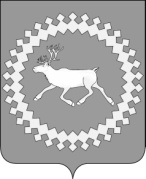 Администрация муниципального района «Ижемский»